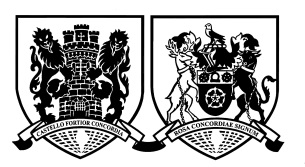 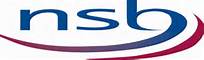 NORTHAMPTON SCHOOL for BoysTeacher of Maths – MPS / UPS – starting point negotiable at interview plus  a further R&R payment for a suitably outstanding candidate – negotiable at interviewRequired for September 2021Northampton School for Boys is an independent academy for boys aged 11-18, with a mixed Sixth Form.  There are presently 1640 students on roll, of which 523 are in the Sixth Form (including 181 girls).  The school has Teaching School status and was graded as Outstanding in all aspects of its latest Ofsted inspection. The school has an exceptional reputation for the breadth and depth of its extra-curricular programme and was recently ranked by a leading publication as the number one State School for Sport in Great Britain, based on competitive results.Currently Maths is delivered in sets across Years 7-11. A Level Maths is thriving with fourteen groups across the Sixth Form including two Further Maths groups in each of Year 12 and 13. Public examination results in Maths are outstanding with GCSE outcomes for Maths regularly in the top 1% of all schools in England for both progress and attainment. The Progress 8 score for Maths in 2019 was +0.89 across the whole cohort.  A significant number of A Level Maths students in recent years have gained places to study Maths at Oxbridge.STAFFINGFrom September there will be fifteen members of staff within the Maths Department and others with part-time responsibilities.  The staff work closely together in the development of schemes of work and lesson plans towards the new GCSE and A Level frameworks.  The Maths teachers are innovative and dedicated to producing high quality programmes of study that demonstrate best practice.ACCOMMODATIONThe school benefits from outstanding accommodation due largely to the generosity of donations received from former students to the schools, most notably Sir Humphrey Cripps. These facilities rival any other school in the country.Maths has is its own faculty in NSB which is housed in an attractive suite of rooms which includes a Team base and full-time teachers have their own classroom.  The team’s resources include Electronic Interactive boards, Surface devices and access to specialist rooms enables effective ICT usage with all year-groups.  FUNDINGMaths receives generous funding to support their work with state of the art resources supporting high quality teaching and learning.STAFF DEVELOPMENTThe school is committed to an extensive in-service, training and development programme which is supported by the school’s Teaching School status.  A structured induction programme is provided for all teachers new to the school. Newly Qualified Teachers are energetically supported by colleagues under the oversight of the Professional Tutor.We welcome applications from those who:wish to teach in a school where both the school and Sixth Form are judged Outstandingideally have the ability to teach pupils up to all abilities at GCSE and  potentially A Level including Further Mathematics for the right candidatehave a track record of good to outstanding student progress for classes taught especially at public examination level for GCSE and / or A Level or in classes taught on placement if a NQTare highly motivated and have good organisational skillsare keen to promote Mathematics as a highly successful and popular subject at all levelswill contribute to the development of this subject both inside and outside of the classroomThe Governors actively seek ways in which to attract and retain good teachers.  Please see this https://www.nsb.northants.sch.uk/page/?title=Employee+Benefits&pid=347Northampton School for Boys is an equal opportunities employer and the school is a non-smoking environment.  The school has a strict uniform policy with office dress code for Sixth Form students.  It is therefore expected that staff will also follow the same high standards.Letters of application should reach the Headmaster’s Office by 9am, Monday, 10th May 2021. Interviews will be held during the week beginning 10th May. Mr Richard BernardHeadmaster